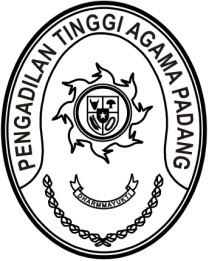 Nomor	: W3-A/0325/KU.01/6/2022		                           14 Juni 2022Sifat		: SegeraLampiran	: 2 LampiranHal 		: Evaluasi Penyerapan Anggaran DIPA 005.04Yth.  Ketua Pengadilan Agama Se – Sumatera BaratDi - 			TempatMeneruskan surat Sekretaris Direktorat Jenderal Badan Peradilan Agama tentang Evaluasi Penyerapan Anggaran DIPA 005.04 tanggal 10 Juni 2022 sebagaimana terlampir, untuk dimohonkan untuk dapat memenuhi maksud surat tersebut dengan menginput pada link yang telah disediakan.Demikian kami sampaikan, atas kerjasamanya diucapkan terima kasih.  Wassalam,Ketua Pengadilan Tinggi Agama PadangDrs. H. Zein Ahsan, M.H.NIP. 195508261982031004